A RESOLUTION TO BE ENTITLED ACT TO:Short Title: Becoming a JED Campus	Authored by: Justin WalhartCo- Authored by: [If there is no co-author, this can be deleted]Sponsored by: [ Orgs, Departments, etc. that back your resolution, this can be deleted]_ _ _ _ _ _ _ _ _ _ _ _ _ _ _ _ _ _ _ _ _ Below for Senate Leadership _ _ _ _ _ _ _ _ _ _ _ _ _ _ _ _ _ _ _ Resolution Number: S23-08First Reading: 3/20/23 Second Reading: [Date Presented to Senate]	Referred to:  	__________________________________WHEREAS. Western Carolina University (WCU) strives to promote, educate, and maintain positive mental health initiatives on campus ;and, WHEREAS, The Jed Campus is a signature program of The Jed Foundation (JED) designed to guide schools through a collaborative process of comprehensive systems, programs and policy development with customized support to build upon existing student mental health, substance use and suicide prevention efforts; and,WHEREAS,	JED works directly with high schools, colleges, and universities—representing millions of students—to put systems, programs, and policies in place to create a culture of caring that protects student mental health, builds life skills, and makes it more likely students will seek help and struggling students will seek help and struggling students will be recognized, connected to mental health care, and support ; and,WHEREAS, JED is already on three of the seventeen UNC system schools those being Appalachian State University, University of North Carolina School of the Arts, and University of North Carolina at Chapel Hill; and,WHEREAS, Establishing ourselves as a JED Campus allows this program to access and improve upon Western Carolina University policies and procedures regarding mental health, substance use, and suicide prevention; and,WHEREAS, Allowing Western Carolina to become a JED Campus aligns with both our Student Government Association and that of Western Carolina University to promote and advocate for students health and wellbeing; and,Therefore, Be It Resolved That: Western Carolina University seeks to become a JED Campus to better promote and advocate for the mental health for the students of WCU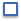 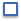 